Koja slika je različita? Imenuj i oboji.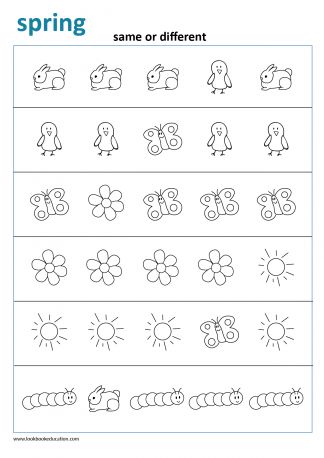 